姓名姓名性别性别性别性别出生年月出生年月出生年月出生年月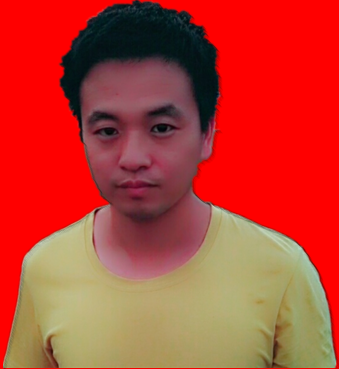 文化程度文化程度民族民族民族民族手    机手    机手    机手    机   参加工作时间   参加工作时间工作年限工作年限工作年限工作年限工作单位工作单位联系电话联系电话联系电话联系电话单位地址单位地址邮政编码邮政编码邮政编码邮政编码E—mailE—mail身份证号身份证号现所持《职业资格证书》编号现所持《职业资格证书》编号现所持《职业资格证书》编号现所持《职业资格证书》编号现所持《职业资格证书》编号现所持《职业资格证书》编号现所持《职业资格证书》编号现所持《职业资格证书》编号发证单位发证单位发证时间发证时间专业工种专业工种专业工种专业工种专业工种专业工种专业工种专业工种技术等级技术等级从事本工种工龄从事本工种工龄从事本工种工龄从事本工种工龄从事本工种工龄从事本工种工龄从事本工种工龄从事本工种工龄申报鉴定工种申报鉴定工种水处理水处理水处理水处理水处理水处理水处理水处理水处理水处理申报鉴定级别申报鉴定级别申报鉴定级别申报鉴定级别申报鉴定级别申报鉴定级别申报鉴定级别申报鉴定级别鉴定前培训时间鉴定前培训时间申请鉴定时间申请鉴定时间鉴定站意见                      职业技能鉴定站(盖章)                   年   月   日                      职业技能鉴定站(盖章)                   年   月   日                      职业技能鉴定站(盖章)                   年   月   日                      职业技能鉴定站(盖章)                   年   月   日                      职业技能鉴定站(盖章)                   年   月   日                      职业技能鉴定站(盖章)                   年   月   日                      职业技能鉴定站(盖章)                   年   月   日                      职业技能鉴定站(盖章)                   年   月   日                      职业技能鉴定站(盖章)                   年   月   日                      职业技能鉴定站(盖章)                   年   月   日                      职业技能鉴定站(盖章)                   年   月   日                      职业技能鉴定站(盖章)                   年   月   日                      职业技能鉴定站(盖章)                   年   月   日                      职业技能鉴定站(盖章)                   年   月   日                      职业技能鉴定站(盖章)                   年   月   日                      职业技能鉴定站(盖章)                   年   月   日                      职业技能鉴定站(盖章)                   年   月   日                      职业技能鉴定站(盖章)                   年   月   日                      职业技能鉴定站(盖章)                   年   月   日                      职业技能鉴定站(盖章)                   年   月   日                      职业技能鉴定站(盖章)                   年   月   日                      职业技能鉴定站(盖章)                   年   月   日                      职业技能鉴定站(盖章)                   年   月   日                      职业技能鉴定站(盖章)                   年   月   日                      职业技能鉴定站(盖章)                   年   月   日                      职业技能鉴定站(盖章)                   年   月   日                      职业技能鉴定站(盖章)                   年   月   日备注发票信息户名：纳税人识别号：发票项目：培训费____;    会议费____;   资料费____;发票类别：普票____； 专票____*5000元以下只能开普票，5000元以上可以开专票快递信息联系人：              联系电话快递地址：住宿安排需订住宿 双人标准间___间，大床房___间，入住日期：_______________自行安排________7天连锁酒店（天津商业大学本溪路地铁站店） ，地址：天津红桥区竹山路5号。电话：022-59003277。标间：179元/天，大床房：159元/天所在公司业务内容及业绩本栏目选填—主要为协会了解贵公司，今后方便促成公司间的联系与合作，可不填写